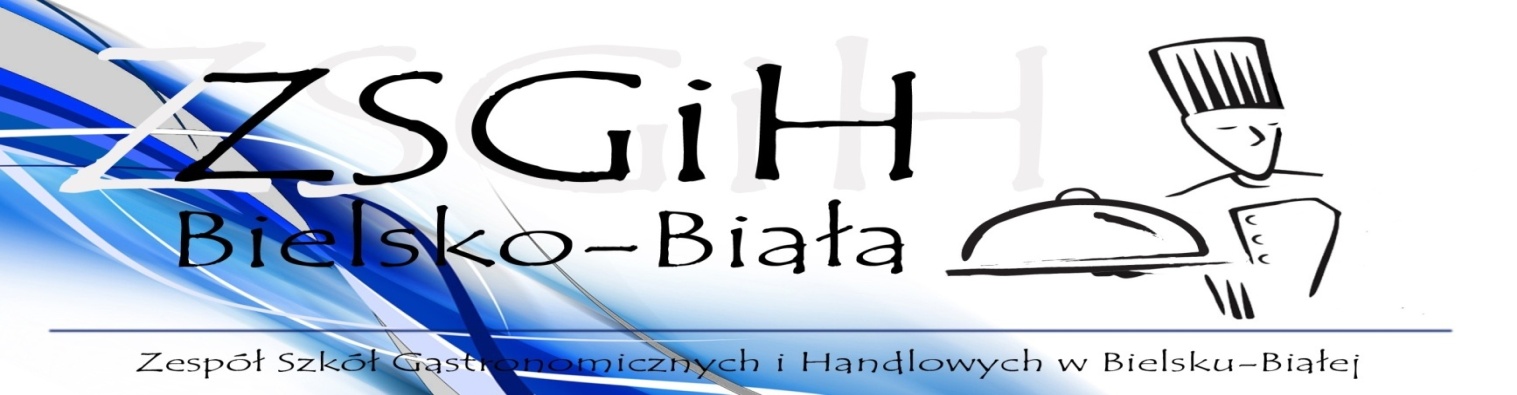 JadłospisZ przyczyn nie przewidzianych jadłospis może ulec zmianie. SKŁAD SUROWCOWY POTRAW DOSTĘPNY U ZLECENIODAWCY.Daniegram.poniedziałek04-12-2023Zupa ogórkowa z ziemniakami(seler gluten,mleko)350poniedziałek04-12-2023Makaron z serem na słodko(gluten,mleko,jaja)300poniedziałek04-12-2023Kompot z owocami niskosłodzony200pomarańcze1sztwtorek05-12- 2023Zupa koperkowa z ryżem (seler gluten,mleko)350wtorek05-12- 2023Kotlet mielony ( jaja,gluten)100wtorek05-12- 2023ziemniaki150wtorek05-12- 2023Marchewka oprószana(gluten)100wtorek05-12- 2023Kompot  z owocami niskosłodzony200Środa06-12-2023Zupa pomidorowa z makaronem (seler,gluten,mleko)350Środa06-12-2023Jajko gotowane w sosie  chrzanowym  (gluten, mleko)2szt/100Środa06-12-2023ziemniaki150Środa06-12-2023Surówka  z warzyw mieszanych100Środa06-12-2023Kompot z owocami niskosłodzony200czekolada1sztCzwartek07-12-2023Zupa dyniowa z zacierką (seler,gluten,mleko)350Czwartek07-12-2023Placuszki drobiowe  (jaja, )100Czwartek07-12-2023ziemniaki150Kalafior z wody100Kompot z owocami niskosłodzony200Piątek08-12-2023Zupa grysikowa(gluten,seler. mleko)350Piątek08-12-2023Filet z miruny po grecku(gluten. mleko jaja,ryba)100/100Piątek08-12-2023ziemniaki150Piątek08-12-2023Kompot  z owocami niskosłodzony200